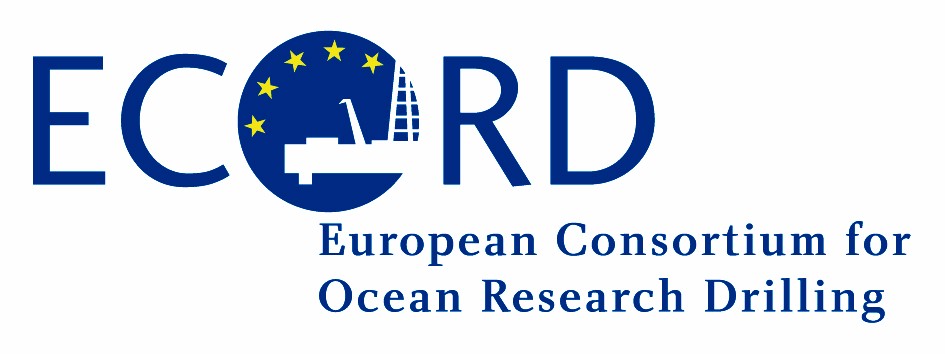 ECORD Council & ESSAC Meeting #1November 6-7, 2013Haifa, IsraelHaifa ECORD Council List of Actions, Motions, ConsensusBen Avraham moved ; de Vernal seconded. In favor (16) : Ben Avraham, de Vernal, Stuefer, Kjaer, Webb, Pettersen, Perrin, Lüniger, Stephensen, Sacchi, Belocky, Kern-Lütschg, Pikkarainen, Friberg, Nawrocki, Verbruggen, Henriet, Barriga. Absent (1) : Sanchez-QuintanaBen Avraham moved ; de Vernal seconded. In favor (16) : Ben Avraham, de Vernal, Stuefer, Kjaer, Webb, Pettersen, Perrin, Lüniger, Stephensen, Sacchi, Belocky, Kern-Lütschg, Pikkarainen, Friberg, Nawrocki, Verbruggen, Henriet, Barriga. Absent (1) : Sanchez-QuintanaAction (ESO): D. McInroy to give an updated 5-year budget projection for the costs of the expeditions, which are to be prioritized at the next March 2014 ECORD-FB. Ben Avraham moved ; de Vernal seconded. In favor (16) : Ben Avraham, de Vernal, Stuefer, Kjaer, Webb, Pettersen, Perrin, Lüniger, Stephensen, Sacchi, Belocky, Kern-Lütschg, Pikkarainen, Friberg, Nawrocki, Verbruggen, Henriet, Barriga. Absent (1) : Sanchez-QuintanaBen Avraham moved ; de Vernal seconded. In favor (16) : Ben Avraham, de Vernal, Stuefer, Kjaer, Webb, Pettersen, Perrin, Lüniger, Stephensen, Sacchi, Belocky, Kern-Lütschg, Pikkarainen, Friberg, Nawrocki, Verbruggen, Henriet, Barriga. Absent (1) : Sanchez-QuintanaACTION (EMA): P. Maruejol to provide the Council with a budget comparison between the FY13 and expected FY14 Outreach budget. ACTION (ECORD Council): to consider in 2015 the process on re-competition of the offices for EMA at CNRS, ESO at BGS and the BCR at Bremen. Ben Avraham moved ; de Vernal seconded. In favor (16) : Ben Avraham, de Vernal, Stuefer, Kjaer, Webb, Pettersen, Perrin, Lüniger, Stephensen, Sacchi, Belocky, Kern-Lütschg, Pikkarainen, Friberg, Nawrocki, Verbruggen, Henriet, Barriga. Absent (1) : Sanchez-QuintanaBen Avraham moved ; de Vernal seconded. In favor (16) : Ben Avraham, de Vernal, Stuefer, Kjaer, Webb, Pettersen, Perrin, Lüniger, Stephensen, Sacchi, Belocky, Kern-Lütschg, Pikkarainen, Friberg, Nawrocki, Verbruggen, Henriet, Barriga. Absent (1) : Sanchez-QuintanaBen Avraham moved ; de Vernal seconded. In favor (16) : Ben Avraham, de Vernal, Stuefer, Kjaer, Webb, Pettersen, Perrin, Lüniger, Stephensen, Sacchi, Belocky, Kern-Lütschg, Pikkarainen, Friberg, Nawrocki, Verbruggen, Henriet, Barriga. Absent (1) : Sanchez-QuintanaACTION (ESSAC): C. Escutia to circulate an email asking for additional participants in the Marie Curie working group.ACTION ESSAC: to consider the option in May 2014 to include the proposed “Virtual Drillship Experience” Training Course in the next Summer School call. ACTION ESO: to estimate the costs for in-kind contributions and to create a mechanism that shows the conversion of costs into berths.ACTION ERIC Working Group: to present the Council with further information about the ERIC VAT exemptions. ACTION ERIC Working Group: to acquire an in-depth cost-benefit analysis of the set up of an ERIC.ACTION SEP Chair: D. Kroon to check the status of proposal # 753. ECORD Council Consensus 13-01-2 The ECORD Council approves unanimously the minutes of the ECORD Council Meeting #23. ECORD Council Consensus 13-02-2 The ECORD Council approves the agenda of the ECORD Council-ESSAC Meeting #1. ECORD Council Motion 13-01-2The ECORD Council approves the text of the Memorandum of Understanding with the US National Science Foundation (NSF) concerning the ECORD membership to the JOIDES Resolution Consortium of the International Ocean Discovery Program, as summarized below:- ECORD intends to support the JOIDES Resolution Consortium with financial contributions as described hereafter:During the period 1 October 2013 to 30 September 2023 ECORD, subject to its budget processes, plans to support the JOIDES Resolution Consortium as follows and within the limits of available funds:   1 October 2013 - 30 September 2014   (U.S. Fiscal Year 2014) = US$ 7,000,0001 October 2014 - 30 September 2015   (U.S. Fiscal Year 2015) = US$ 7,000,0001 October 2015 - 30 September 2016   (U.S. Fiscal Year 2016) = US$ 7,000,0001 October 2016 - 30 September 2017   (U.S. Fiscal Year 2017) = US$ 7,000,0001 October 2017 - 30 September 2018   (U.S. Fiscal Year 2018) = US$ 7,000,0001 October 2018 - 30 September 2019   (U.S. Fiscal Year 2019) = US$ 7,000,0001 October 2019 - 30 September 2020   (U.S. Fiscal Year 2020) = US$ 7,000,0001 October 2020 - 30 September 2021   (U.S. Fiscal Year 2021) = US$ 7,000,0001 October 2021 - 30 September 2022   (U.S. Fiscal Year 2022) = US$ 7,000,0001 October 2022 - 30 September 2023   (U.S. Fiscal Year 2023) = US$ 7,000,000- As JOIDES Resolution Consortium member at the 2.33 participation unit level and in consideration of ECORD as a platform provider to the IODP, ECORD may elect to send eight (8) ECORD scientists on each JOIDES Resolution expedition. It is recognized that some expeditions may be of special scientific interest to ECORD scientists and increased participation by scientists from ECORD on these expeditions may be appropriate. It is recognized that such increased participation may be offset by reduced participation in other expeditions.Scientist representing ECORD countries invited to serve as co-chief scientists will not be counted against participation levels (this provision may be subject to revision by the JOIDES Resolution Facility Board)- In addition, ECORD may send fourteen (14) voting representatives to Science Evaluation Panel meetings, and four (4) voting representatives to Environmental Protection and Safety Panel meetings. ECORD will have one formal member on the JOIDES Resolution Facility Board. ECORD may send additional representatives as observers to all Advisory Panel and JOIDES Resolution Facility Board meetings.- The JOIDES Resolution Consortium members may elect to send up to thirteen (13) scientists (i.e. eight – 8 - NSF scientists and five - 5 - scientists from other members) on each Mission Specific Platform expedition. If the berths previously allocated to JOIDES Resolution Consortium members are not filled, they will be given back to ECORD.Scientists representing JOIDES Resolution Consortium members invited to serve as co-chief scientists will not be counted against participation levels (this provision may be subject to revision by the ECORD Facility Board). ECORD Council Motion 13-02-2The ECORD Council approves the text of the Memorandum of Understanding with the Japan Agency for Marine-Earth Science and Technology (JAMSTEC), as summarized below:- ECORD has elected to be a Regular Member of the Chikyu Membership by providing an annual contribution during the period of 1 October 2013 to 30 September 2023. - With one million US dollars (US$ 1M) contribution, ECORD will obtain one (1) berth per Chikyu expedition. In addition, 0.5 non-paid berth per Chikyu expedition for ECORD will be added in exchange for annual four (4) berths on each Mission Specific Platform expedition.- ECORD's funding level may increase in the future years, and in this case, additional one (1) berth per Chikyu expedition will be provided for an additional one million US dollars (US$ 1M).If the berths previously allocated to ECORD scientists are not filled, they will be given back to JAMSTEC.At the actual implementation stage of each expedition, up to several scientists may be added 	for each party through mutual consultations between ECORD and JAMSTEC. Factors such 	as geographic interest, the number of annual expeditions/expedition days, intellectual contributions, size of the scientific party, etc. may also be considered in determining 	berths per   expedition.- Japan may send a minimum of four (4) scientists on each MSP expedition. If the berths previously allocated to Japanese scientists are not filled, they will be given back to ECORD.Any extra contribution (in cash or in-kind) from JAMSTEC/MEXT to a MSP expedition will provide additional rights for the relevant expedition. The ECORD Council will define the additional rights, in consultation with ESO. 	Japanese scientists invited to serve as co-chief scientists will not be counted against participation levels. This provision may be subject to revision by the ECORD Facility Board (E-FB).ECORD Council Consensus 13-03-2 The ECORD Council approves the extension of G. Uenzelmann’s term on the Science Evaluation Panel.ECORD Council Motion 13-03-2The ECORD Council approves the proposed EMA budget of 300,700 € (414,470 $) for FY14 (Jan. 1st – Dec. 31th, 2014). ECORD Council Motion 13-04-2The ECORD Council approves the proposed ECORD Outreach budget of 38,650 € (52,177 $) for FY14 (Jan. 1st – Dec. 31th, 2014) managed by the ECORD Managing Agency. ECORD Council Motion 13-05-2The ECORD Council approves the proposed ESO budget of 2,329,434 € (3,214,620 $) for the period Oct. 1st, 2013 – Dec. 31th, 2014. ECORD Council Motion 13-06-2The ECORD Council approves the proposed Bremen Core Repository (BCR) budget of  310,665 € (417,286 $) for the period Oct. 1st, 2013 – Dec. 31th, 2014.ECORD Council Motion 13-07-2The ECORD Council approves the proposed ESSAC budget of 264,900 € (357,615 $) for FY14 (Jan. 1st – Dec. 31th, 2014). ECORD Council Consensus 13-04-2 The ECORD Council approves to implement the proposal to include non-ECORD IODP countries in ECORD’s educational activities.ECORD Council Consensus 13-05-2 The ECORD Council approves to implement the proposal to develop a “Virtual Drillship experience” Training Course as part of the ECORD educational activities from FY2015 onwards.ECORD Council Consensus 13-06-2 The ECORD Council approves to creation of the new status of “ECORD Associated Members”.ECORD Council Consensus 13-07-2 The ECORD Council approves that the ECORD ERIC working Group continues working toward acquiring information and in-depth cost-benefit analysis for the set up of an ERIC structure. ECORD Council Consensus 13-08-2 The ECORD Council approves unanimously to hold only one joint ECORD Council-ESSAC meeting per year in 2014 and beyond.The next ECORD Council-ESSAC meeting will be held in Zurich, Switzerland in early October 2014.ECORD Council Consensus 13-09-2 The ECORD Council and ESSAC thank their Israeli hosts for providing excellent facilities at the occasion of their first meeting in the International Ocean Discovery Program in Haifa, and for their warm welcome.ECORD Council Consensus 13-10-2 The ECORD Council and ESSAC warmly thank their two outgoing Chairs, Mike Webb and Carlota Escutia, for their outstanding services for ECORD.ECORD Council Consensus 13-11-2 The ECORD Council welcomes the excellent operational achievements of the Baltic Sea Mission Specific Platform expedition which was completed ahead of the schedule and during which more cores and samples were collected offshore than on any other MSP expedition. ECORD Council expresses its warm thanks to the ESO personnel and to the science party members.